2023 Summer Youth Production Proposal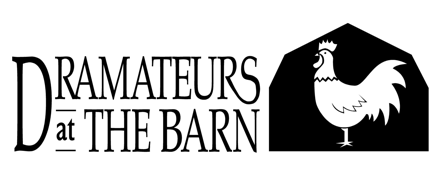 SHOW TITLE:   	Please read the Proposal Guidelines to help you understand proposal considerations, found at www.barnplayhouse.org.Contact Information:Contact Information:NameStreet AddressCity, State, Zip CodeWork PhoneCell PhoneE-Mail AddressDetails Regarding Show Proposal:  Please fill in as much detail as possible.Title:   Author/Composer: Royalty Company:   Type:               ____ Play            ____MusicalNumber of Principle Female Characters:  Number of Principle Male Characters:  Number of Supporting Roles:  Number of Ensemble Members:   Age Range of Characters:  Please provide a brief description of this show considering the plot and including technical requirements and any special needs:Do you have a copy of the script/score?              Production Staff:   Please provide the names of any staff who have committed to working on the show.  Producer: Assistant Director:Set Design:  Master Carpenter: Stage Manager:  Costumer:  Prop Master: Sound Design:  Sound Operation: Lighting Design:   Lighting Operation: The following are REQUIRED if submitting a musical.Music Director:  Choreographer:  